Конспект интегрированного занятия в подготовительной к школе группе «В поисках сокровища»Воспитатель подготовительной к школе группы – Рюшенкова Ольга Викторовна.Цель: развитие коммуникативных навыков детей с помощью развивающих игр математического и логического характера.Задачи:Обучать правилам словообразования, закреплять умения выполнять  арифметические действия.        Развивать у детей потребности к самостоятельным рассуждениям, выводам, тренировать способности к анализу и синтезу данных в логических задачах (блоки Дьенеша, ИКТ),   развивать диалоговую речь.Воспитание чувства ответственности перед товарищами по команде, формирование и закрепление навыков культуры общения друг  с другом, взаимопомощи, поддержки.Интеграция образовательных областей:Виды детской деятельности: игровая, познавательная, коммуникативная, художественная.Оборудование:конверты с заданиями, буквы, фланелеграф, репродукции картин, компьютер, комплект печатных листов с заданием на словообразование.Ход занятия.Воспитатель: Сегодня мы с вами поиграем в вашу любимую игру «Ходьба по запискам». Вот и первая записка, открывайте, читайте.Записка:Там льётся вода и тарелки гремят, там ложки, и вилки, и чашки стоят.                  Вы скорей туда идите и задание найдите.Дети идут в мойку, находят конверт с заданием.Возьмите стаканчиков больше, чем 5,Но меньше, чем 7, их нужно взять.                                                                                                               На 2 равных группы их разделите                                                                                                                  И, сколько их в каждой группе, скажите.Дети берут 6 пластиковых стаканчиков, делят их на 2 группы по 3 стаканчика.Воспитатель: Вот вы и познакомились с операцией деления, пока только на 2. А все ли числа можно поровну поделить на 2 группы? Дети отвечают, что нет, приводят примеры, далее следует определение чётных и нечётных чисел,  после этого озвучивается сама задачка простаканы с водой: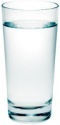 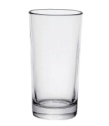 На столе стоят 6 стаканов с водой, в три первых стакана налита вода. Необходимо сделать так, чтобы стаканы с водой и пустые чередовались, при этом взять можно только один стакан. После решения задачи дети получают букву «К» и прикрепляют её к фланелеграфу. Из конверта достается записка с указанием следующего пункта назначения:Там мы строим гаражи и в новом доме этажи.Дети говорят, что это полка с большими строительными кубиками, а затем по карточке с чертежом определяют саму фигуру.Это – зелёный цилиндр. После определения они находят конверт, прикреплённый к цилиндру. В этот момент в группу вбегает ребёнок из средней группы с просьбой  о помощи. Малышам дали раскраски, где цвета определяются примерами на сложение и вычитание. Дети берут по листу раскраски (все разные) и решают примеры. За выполненное задание и дружескую помощь младшим ребятам дети получают букву «Т» , а ребёнку – подарок за то, что сумелозадачить наших ребят. Теперь можно узнать, куда двигаться дальше.Где много картин, туда и идите,                                                                                                   задание там поскорее найдите.                                                                                                                      А где оно, это вы сразу поймете,                                                                                                                как только пейзаж Левитана найдете.На полке стоят три репродукции разных художников. Дети находят репродукцию картины Левитана «Большая вода» и находят конверт с заданием и следующим пунктом назначения.Задание: Графический диктант. Нарисовав, дети говорят, что у них получилось (страус), называют третью по счету букву в этом слове и получают ее на фланелеграф.Следующий пункт зашифрован ребусом:Дети находят конверт с заданием в умывальной комнате.Задание: поиграем в МПИ  «Дракончики с пончиками» и получим букву «А» и записку со следующим пунктом.Колет он детишек больно, дети плачут недовольно.                                                                   Чтоб здоровы были детки, он им даст ещё таблетки. Дети зовут медсестру Ольгу Викторовну,  и она даёт им задание:Купить в аптеке необходимые лекарства для медкабинета. Для этого необходимо воспользоваться интернет – аптекой в компьютере.  После выполнения О.В. вручает детям «сокровище»  – витамины и букву «Е». Теперь на фланелеграфе из букв дети складывают слово КАТЕР. После этого воспитатель дарит детям ещё одну букву «А», показывает, как слово КАТЕР превращается в КАТЕРА и просит детей составить из этих букв ещё два слова. Для этого детям раздаются листы с написанными буквами. На обратной стороне листа – буквы обозначены символами и, подставив вместо символов нужные буквы, можно получить эти слова, в случае, если дети испытывают трудности в словообразовании. Дети рисуют коллективную работу «Аптечка в медкабинете»Образовательные областиМероприятия1.Здоровьеразгадывание ребуса, расширение представлений о медицинских препаратах2.Физическая культура  физкультминутка для развития коммуникативно-двигательной координации движений, гимнастика для глаз3.Социализациявоспитание культуры общения, взаимодействия в общем процессе, желания помочь4.Трудразвивать ответственное отношение к полученному заданию, стремление выполнить его хорошо и до конца5.Познание математика6.Коммуникация составление слов из предложенных букв, умозаключения в логических задачах, построение доказательств7.Художественное творчество коллективный рисунок «Аптечка в медкабинете», закрепление знаний о художниках Левитане, Шишкине, ВаснецовеЧтоб всегда здоровым быть,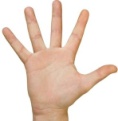 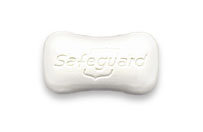 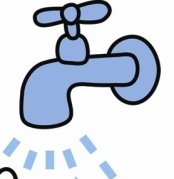 